Vypracujte test a pošlete do čtvrtka 22. 4. do 18.001. Doplň chybějící slovo začínající na dané písmeno:A/ Meat beginning with a L ………………………………………B/ Fruit beginning with a G ………………………………………C/ Drink beginning with a T ………………………………………D/ Vegetable beginning with a C ………………………………E/ Fish beginning with a  T………………………………………2. U každého slova napiš buď C – countable nebo U – uncountable:A/coffee ____ B/ cheese_____ C/ hamburger_____ D/  salt____ E/ egg____, F/ water ____ G/ soup _____ H/ tomato______ I/ Coke ______ J/ fish ______3. Do otázek doplňte How much nebo How manyA/ _________________      water is in the ocean?B/________________           meat is in a fridge?C/_________________         oranges are there?D/ _________________          bread is eaten per day?E/__________________           pasta is there?4. Do vět doplňte a few nebo a little.A/ There are only   ________________         bananas left in the box.B/ We need  _________________          butter for this cake.C/ The teacher gives us   ________________         juice to drink.D/ There are only  _________________          lemons on the fridge. E/ I bought    _________________        milk in this shop.5. Převeďte nepočitatelná (uncountable) podstatná jména na počitatelná (to countable).A/  (milk) a bottle of milk B/ (cheese)  _________________________________    C/ (bread)  _______________________________            D/ (coke)  _______________________________            E/ (tuna)  ________________________________             F/ (chocolate)  ___________________________            G/ (water)  ______________________________           H/ (coffee) _______________________________         6. Doplň a / an / some / any          A/ It is ………………………….. orange.          B/ We didn´t buy …………........... tomatoes.          C/ Are there …………………….. meat?          D/  I need ………………….. apples.          E/  Do you want …………………. fruit?          F/  There is ………………………..  hamburger.   7. Dejte části textu do správného pořadí.       1 …………   2 …………  3 ………….  4 …………..       5 ………..  6 ………….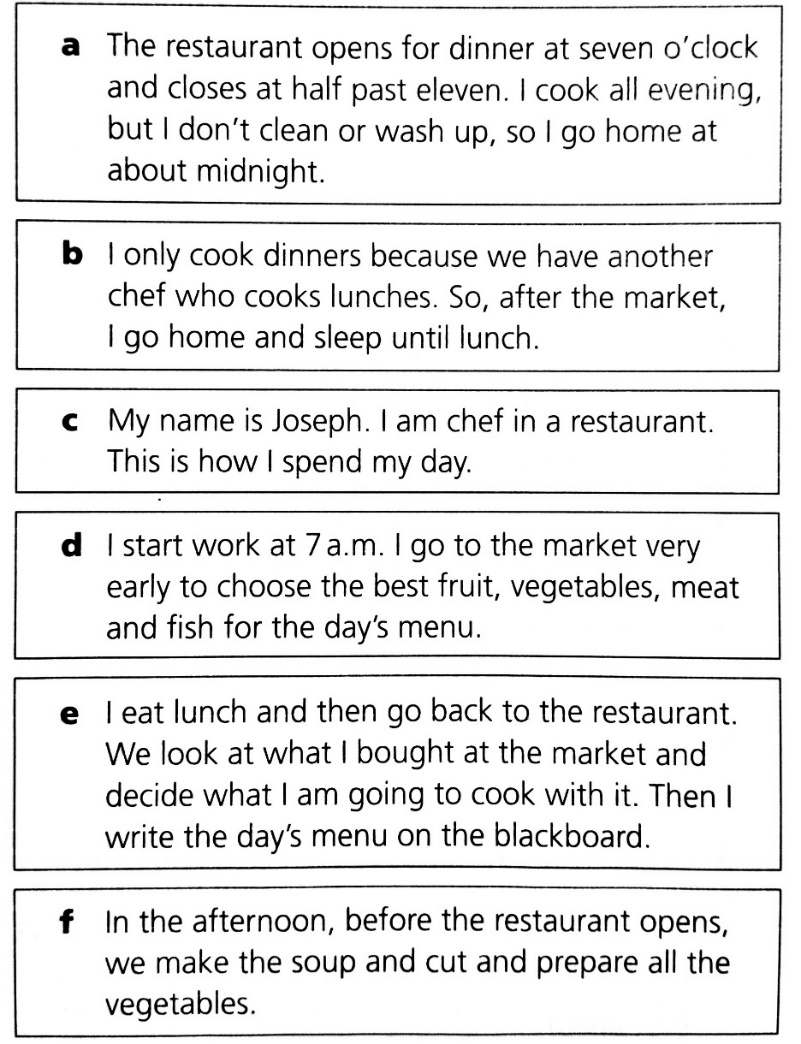 